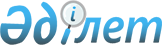 Қарасу ауданында сайлау учаскелерін құру туралы
					
			Күшін жойған
			
			
		
					Қостанай облысы Қарасу ауданы әкімінің 2011 жылғы 16 қарашадағы № 3 шешімі. Қостанай облысы Қарасу ауданының Әділет басқармасында 2011 жылғы 22 қарашада № 9-13-138 тіркелді. Күші жойылды - Қостанай облысы Қарасу ауданы әкімінің 2015 жылғы 11 тамыздағы № 7 шешімімен

      Ескерту. Күші жойылды - Қостанай облысы Қарасу ауданы әкімінің 11.08.2015 № 7 шешімімен (алғашқы ресми жарияланған күнінен кейін күнтізбелік он күн өткен соң қолданысқа енгізіледі).      "Қазақстан Республикасындағы сайлау туралы" Қазақстан Республикасының 1995 жылғы 28 қыркүйектегі Конституциялық Заңының 23-бабының 1-тармағына сәйкес ШЕШТІМ:



      1. Қарасу ауданының аумағында сайлау учаскелері қосымшаға сәйкес құрылсын.



      2. Қарасу ауданы әкімінің "Қостанай облысы Қарасу ауданы аумағындағы сайлау учаскелерінің шекараларын құру туралы" 2004 жылғы 16 маусымдағы № 7 шешімі жойылсын.



      3. Осы шешімнің орындалуын бақылау "Қарасу ауданы әкімінің аппараты" мемлекеттік мекемесінің басшысына жүктелсін.



      4. Осы шешім алғаш ресми жарияланғаннан кейін қолданысқа енгізіледі.                                                 А. Сейфуллин      КЕЛІСІЛДІ:      Қарасу аудандық аумақтық

      сайлау комиссияның төрайымы

      ________________ И. Горлова

Әкімнің         

2011 жылғы 16 қарашадағы 

№ 3 шешіміне қосымша    

Қарасу ауданының аумағында сайлау учаскелері      Ескерту. Қосымшаға өзгеріс енгізілді - Қостанай облысы Қарасу ауданы әкімінің 29.01.2014 № 1 шешімімен (алғашқы ресми жарияланған күнінен кейін күнтізбелік он күн өткен соң қолданысқа енгізілді).

      1. № 475 сайлау учаскесі, Қозыбай ауылының шекараларында.



      2. № 476 сайлау учаскесі, Сүйгенсай ауылының шекараларында.



      3. № 477 сайлау учаскесі, Жамбыл, Западный ауылының шекараларында.



      4. № 478 сайлау учаскесі, Түнтүгір ауылының шекараларында.



      5. № 479 сайлау учаскесі, Павлов ауылының шекараларында.



      6. № 480 сайлау учаскесі, Комсомол, Байғанкөл ауылының шекараларында.



      7. № 481 сайлау учаскесі, Қызкеткен ауылының шекараларында.



      8. № 482 сайлау учаскесі, Жұмағұл ауылының шекараларында.



      9. № 483 сайлау учаскесі, Жалғысқан ауылының шекараларында.



      10. № 484 сайлау учаскесі, Май ауылының шекараларында.



      11. № 485 сайлау учаскесі, Новоселов ауылының шекараларында.



      12. № 486 сайлау учаскесі, Новопавлов ауылының шекараларында.



      13. № 487 сайлау учаскесі, Ленин ауылының шекараларында.



      14. № 488 сайлау учаскесі, Белозер ауылының шекараларында.



      15. № 489 сайлау учаскесі, Зеленов ауылының шекараларында.



      16. № 490 сайлау учаскесі, Маршанов ауылының шекараларында.



      17. № 491 сайлау учаскесі, Тучков ауылының шекараларында.



      18. № 492 сайлау учаскесі, Черняев ауылының шекараларында.



      19. № 493 сайлау учаскесі, Степной ауылының шекараларында.



      20. № 494 сайлау учаскесі, Люблин ауылының шекараларында.



      21. № 495 сайлау учаскесі, Алықпаш ауылының шекараларында.



      22. № 496 сайлау учаскесі, Корнилов, Заречен ауылының шекараларында.



      23. № 497 сайлау учаскесі, Носов ауылының шекараларында.



      24. № 498 сайлау учаскесі, Симферополь ауылының шекараларында.



      25. № 499 сайлау учаскесі, Белорус ауылдық округі Аманкелді ауылының және Целинный ауылының шекараларында.



      26. № 500 сайлау учаскесі, Қойбағар ауылының шекараларында.



      27. № 501 сайлау учаскесі, Целинный ауылдық округі Целинный ауылының шекараларында.



      28. № 502 сайлау учаскесі, Қарамырза ауылының шекараларында.



      29. № 503 сайлау учаскесі, Кошевой ауылының шекараларында.



      30. № 504 сайлау учаскесі, Молодежный ауылының шекараларында.



      31. № 505 сайлау учаскесі, Герцен ауылының шекараларында.



      32. № 506 сайлау учаскесі, Братский ауылының шекараларында.



      33. № 507 сайлау учаскесі, Ушаков ауылының шекараларында.



      34. № 508 сайлау учаскесі, Заря ауылының шекараларында.



      35. № 509 сайлау учаскесі, Панфилов ауылының шекараларында.



      36. № 510 сайлау учаскесі, Жекекөл ауылының шекараларында.



      37. № 511 сайлау учаскесі, Теректі ауылының шекараларында.



      38. № 512 сайлау учаскесі, Күленсай ауылының шекараларында.



      39. № 513 сайлау учаскесі, Октябрь ауылы көшелерінің шекараларында:



      Аманкелді № 1, 2, 4, 5, 6;



      Баймағамбетов № 1, 2, 3, 4, 6, 9, 10, 11, 12, 13, 14, 15, 16, 18, 19, 24, 25, 27, 30, 31, 32, 36;



      Ватутин № 12, 14, 15, 17, 18, 19, 20, 26, 28, 32;



      Гагарин № 1, 4, 5, 6, 7, 8, 9, 10, 11, 12, 13, 14, 15, 16;



      Горький № 1, 2, 3, 6, 7, 8, 9, 10, 11, 12, 13, 15, 16, 18, 19, 20, 21, 22, 24, 23, 25, 27, 29, 32, 33, 34, 35, 36, 37, 38, 39, 43;



      В.П. Довгаль № 1а, 3, 4, 5а, 6, 7, 8, 10, 11б, 11;



      Зеленая № 2, 4, 5, 7;



      Калинин № 1, 3, 4, 5, 7, 8, 9, 10, 11, 12, 13, 14, 15, 16, 17,18 19, 20, 21, 22, 23, 26, 27, 28, 29, 33, 34, 36, 38, 40, 42;



      Киров № 1, 2, 3, 4, 5, 6, 7, 7а, 8, 9, 9а, 10, 11, 12, 13, 14, 15, 16, 17, 18, 19, 20, 21, 22, 23, 24, 26, 28, 30, 32, 34, 36, 43;



      Куйбышев № 1, 2, 6;



      Ленин № 1, 2, 3, 4, 5, 6, 8, 10, 21, 22, 22а, 24, 26, 27, 28, 31, 33, 35, 36, 38, 46, 59;



      Мичурин № 1, 3, 4, 5, 7, 8, 9, 10, 13, 14, 15, 16, 17, 20, 23, 25, 27, 29, 34;



      С. Мельник № 1, 2, 3, 4, 5, 6, 7, 8, 9, 10, 11, 12, 13, 14, 15;



      Механизаторлар № 1, 2, 3, 4, 6, 7, 8, 9, 10, 11,12, 13, 14, 15, 16, 17, 18, 19, 20, 21, 28, 29, 30, 32, 34;



      Набережная № 2, 2а, 3, 4, 5, 6, 7, 8, 9, 10,12, 14, 16, 18, 20, 22, 24, 25, 26, 27, 28, 29, 30;



      Октябрьская № 1, 2, 3, 4, 5, 6, 7, 8, 9, 11, 14;



      Пряничников № 1, 2, 3;



      Парковая № 1,2, 5, 6, 7, 8, 9, 10, 11, 12, 13, 14;



      Пушкин № 1 а, 2 а, 2, 3, 4, 5, 6, 8, 10;



      Садовая № 1, 2, 3, 4, 5, 7, 8, 9, 11, 13;



      Северная № 1, 3, 24, 25;



      Терешкова № 3, 4, 5, 6;



      Титов № 1, 2, 3, 5, 6, 7, 8, 9, 10, 11, 12, 13;



      Шевченко № 1, 5, 7, 8, 9, 10, 11, 12, 13;



      Школьная № 1, 2, 4, 5, 6, 8, 10, 11, 18, 21, 29, 31, 33, 35;



      50 лет ВЛКСМ № 1, 2, 3, 4, 5, 7, 9, 10, 11, 12, 13, 14, 16, 21;



      60 лет Казахстана № 1, 2, 3, 4, 5, 6, 7, 8, 9, 10, 11, 12, 2а, 3а, 4а, 8а.



      40. № 514 сайлау учаскесі, Шолақашы ауылының шекараларында.



      41. № 515 сайлау учаскесі, Жаныспай ауылының шекараларында.



      42. № 516 сайлау учаскесі, Прогресс ауылының шекараларында.



      43. № 517 сайлау учаскесі, Железнодорожный ауылының шекараларында.



      44. № 518 сайлау учаскесі, Айдарлы ауылының шекараларында.



      45. № 519 сайлау учаскесі, Дружба ауылының шекараларында.



      46. № 520 сайлау учаскесі, Қарасу ауылының шекараларында:



      А. Исақов № 1, 2, 3, 4, 5, 6, 8, 8А, 10, 11, 11А, 12, 14, 17, 20, 22, 23, 25, 28, 35, 36, 38, 39, 43, 46, 48, 48А, 64, 66, 68, 69, 70, 71, 72, 74, 76, 78, 80, 82, 86, 87, 88, 89, 91, 93, 93А, 94, 96, 97, 100, 101, 102, 103, 105, 106, 108, 109, 110, 110А, 111, 113, 114, 115, 116, 117, 118, 119, 120, 121, 122, 123, 124, 125, 126, 127, 128, 130, 131, 135, 136, 137, 139, 140, 142;



      Т. Рамазанов № 1, 3, 4, 5, 7, 8, 10, 11, 12, 17, 18, 20, 21, 22, 23, 24, 25, 26, 27, 30, 31, 32, 33, 34, 35, 36, 38, 39, 40, 43, 46, 48, 50, 51, 52, 54, 55, 56, 58, 59, 61, 63, 70, 73, 73А, 74, 75, 76, 77, 78, 79, 81, 82, 83, 85, 88, 90, 91, 92, 93, 94, 95, 96, 97, 98, 100, 101, 102, 103, 104, 105, 106, 107, 108, 110, 112, 114, 116, 118, 120, 122, 124, 126;



      Н. Сәндібеков № 1, 3, 5, 6, 7, 8, 10, 12, 13, 14, 15, 16, 17, 19, 22, 23, 25, 26, 27, 28, 29, 32, 33, 36, 42, 43, 44, 45, 47, 48, 49, 50, 51, 52, 53, 54, 56, 60, 61, 62, 63, 64, 66, 68, 70, 72, 74, 76, 78, 80, 81, 82;



      Набережная № 1, 3, 4, 5, 7, 8, 9, 10, 11, 12, 13, 14, 16, 17, 18, 19, 20, 21, 22, 23;



      Школьный тұйық көшесі № 6;



      Детский тұйық көшесі № 1, 3;



      Майский тұйық көшесі № 34;



      Торговый тұйық көшесі № 6, 7, 9.



      47. № 521 сайлау учаскесі, Октябрь ауылы көшелерінің шекараларында:



      Абай № 1, 2, 3, 4, 5, 6, 7, 8, 9, 11, 12, 13, 14, 15, 16, 17, 18;



      Байтұрсынов № 1, 1а, 2, 3, 4, 5, 6, 7, 8, 12;



      Уәлиханов № 1, 2, 3, 5, 6, 7, 8, 9, 12, 13, 14, 19;



      С. Королев № 1, 2, 3, 4, 5;



      Школьная № 9, 13, 23, 27, 51.



      48. № 522 сайлау учаскесі, Қарасу ауылы көшелерунің шекараларында:



      Автомобилистов № 1, 5, 6, 7, 8, 9, 10, 11, 12, 13, 14, 15, 19, 20, 21, 22, 25, 26, 28;



      А. Анищенко № 2, 3, 4, 6, 8, 9, 10, 11, 12, 14, 15, 17, 18, 19, 20, 21, 22, 23, 24, 25, 26, 28, 29, 30, 31, 32, 33, 33А, 34, 35, 37, 38, 40, 42, 47, 48, 49, 50, 52, 53, 55, 56, 57, 58, 60, 61, 64, 65, 67, 68, 70, 72, 74, 75, 76, 77, 78, 79, 81, 82, 83, 84, 85, 87, 88, 91, 92, 93, 94, 95, 96, 97, 98, 99, 103, 107, 109, 113, 117, 119, 121, 125, 127.



      Базарная № 1, 2, 3, 6, 7, 8, 9, 10, 11, 12, 14, 15, 17, 20, 22, 35, 38, 42, 44, 46, 60, 63, 65, 72, 76, 78, 80, 84, 85, 86, 88, 90, 93, 95, 95А, 97;



      Комсомольская № 1, 3, 5, 6, 7, 9, 10, 11, 12, 14, 15, 16, 19, 22, 23, 27, 27А, 28, 29, 31, 31А, 32, 33, 34, 36, 39, 40, 42, 43, 45, 46, 48, 50, 63, 66, 67, 69, 70, 71, 72, 74, 75, 76, 78, 79, 80, 82, 83, 84, 86, 89, 91, 93, 95, 96, 97, 98, 100, 103, 106, 111;



      Пролетарская № 3, 4, 6, 7, 8, 9, 11, 12, 13, 15, 17, 18, 22, 24, 27, 29, 33, 34, 35, 46, 48, 53, 56, 61, 71, 75, 76, 77, 79, 90, 92, 94;



      Рабочая № 1, 2, 3, 6, 7, 8, 9, 10, 11, 13, 14, 15, 16;



      Привокзальная № 1, 2, 4;



      Мирная № 1, 2, 3, 3А, 4, 5, 6, 8, 9, 10, 11, 12, 13, 14, 16, 16А, 17, 19, 20, 21, 22, 23, 24, 25, 26, 28А, 32, 34;



      Строительная № 2, 4, 6, 9, 10, 12, 14, 15;



      Дорожников № 1, 2, 3, 4, 6, 7, 8, 10, 11, 12, 13, 14, 15, 16, 17, 18, 19;



      Калинин № 2, 3, 4, 5, 7, 9, 10, 12, 13, 14, 15, 16, 18, 24, 26;



      В. Набережная № 1, 2, 3, 4, 5, 8, 9, 10, 11, 14, 15, 18, 20, 21, 22, 23, 24, 25, 26, 28, 29, 30, 31, 32, 33, 34, 35, 36, 37, 38, 39, 40, 42, 43, 44, 45, 46, 47, 48;



      В. Комсомольская № 6, 6А, 7, 8, 9, 10, 12, 13, 14, 15, 17, 18;



      В. Советская № 1, 3, 5, 7, 9, 11, 13, 15, 17, 19, 21, 23, 25;



      Восточная № 6, 8, 10;



      Химиков.



      49.№ 523 сайлау учаскесі, Восток ауылының шекараларында.
					© 2012. Қазақстан Республикасы Әділет министрлігінің «Қазақстан Республикасының Заңнама және құқықтық ақпарат институты» ШЖҚ РМК
				